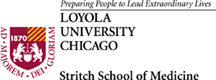 SIGNATURE COVER PAGE (FORM A)INTRAMURAL GRANT APPLICATIONResearch Funding Committee (RFC)LU#:________________P.I.:	____________________________________/Date:  __________  ____________________________________/Date:  __________                                      (Signature)									Department: __________________________ Project Title (type or print):_______________________________________________________________________________________________________________________________________________________________________________________________________________CO.P.I.(s): Include all co.P.I.'s - if none apply, check box below. NONE [   ]1.	________________________________________					 Department: _______________________________________2.	________________________________________					 Department: _______________________________________3.	________________________________________					 Department: _______________________________________		TABLE  of  CONTENTSCopy of the Loyola Routing Form…………………………………………………	Pg 11.    Signature Cover Page (Form A)..................................................................	Pg 2NOTE: This should be the first page followed     by the "Table of Contents" 2.	Table of Contents....................................................................................	Pg 3 3.	Cover Letter Form (Form B).......................................................................	Pg 4Purpose/Reason for Applying to the RFC 4.	Budget Justification (Form C).....................................................................	Pg _____ 5.	P.I. CV or Biographical Sketch (4 Page Limitation)..............................................	Pg _____ 6.	CO. P.I.(s) CV or Biographical Sketch (if applicable)........................................	Pg _____ 7.	Abstract (Form D)........................................................................................  	Pg _____ 8.	Other Support (Form E)...............................................................................	Pg _____ 9.	Safety Committee Approvals/Letters........................................................	Pg _____10.	Consultants/Other Support Letters (if applicable)..............................................	Pg _____11.	Resources and Environment (if applicable).......................................................	Pg _____12.	Reviews/Pink-sheets, Progress Reports (if applicable)   ……….……………......	Pg _____13.   Response to external critiques (if applicable)……………………………………..	Pg _____14.	Proposal (Specific aims, Significance, Preliminary Data, Exp. Designs and Methods)...............................	Pg _____   (12 page limitation)15.	Literature cited...........................................................................................	Pg _____16.	Attach P.I.’s last 10 years of funding history..............................................	Pg _____	COVER LETTER FORM (FORM B)	PURPOSE/REASON FOR APPLYING TO THE RFCWHAT TYPE OF A PROJECT IS YOUR INTRAMURAL GRANT PROPOSAL? (You must check a category)[   ]	Bridge Funding		[   ]	Pilot Project		[   ]	New Investigator[   ]   Translational Project	[   ]	Programmatic Enhancement Award   _______________________________________________________________________________________________________________________________________________________________________________________________________________________________________________________________This cover letter should be a very detailed explanation of the specific type of request, the need for funding and what efforts have been made or are planned for external funding.  The role of any co-P.I.'s should also be identified.  Bridge funding requests with multiple aims must identify the specific areas that will be addressed during the bridge period._______________________________________________________________________________	BUDGET JUSTIFICATION (FORM C)	Detailed Budget_________________________________________________________________     NOTE: This Form must be filled-out in its entirety before the application can be reviewed.  Please give a total in each category that applies.___________________________________________________________________        PERSONNEL (Applicant organization only)NAME		DEGREE	ROLE ON	TYPE		% EFFORT	FRINGE		SALARY 						PROJECT	APPT.		on PROJECT	BENEFITS	REQUESTED 														(faculty salary														  not allowed)______________________________________________________________________________________________________________________________________________________________________ SUPPLIES (detailed and itemized by category)GENERAL SUPPLIESBUDGET JUSTIFICATION CONTINUED ON NEXT PAGE_______________________________________________________________________________ BUDGET JUSTIFICATION CONTINUED_______________________________________________________________________________ LAB FEES (Core Facilities; Transgenic, FACS, etc)____________________________________________________________________________________ANIMAL CARE COSTS____________________________________________________________________________________PATIENT COSTS____________________________________________________________________________________NURSING COSTS____________________________________________________________________________________PHARMACY COSTS_______________________________________________________________________________ EQUIPMENT (Detailed letter of explanation must be included)  _______________________________________________________________________________ TOTAL (Direct Costs For 12 Month Budget Period)      ___________________________          	INTRAMURAL GRANT PROPOSAL ABSTRACT (FORM D)(Abstract needs to be submitted via e-mail to sbynum1@luc.edu)Type text in space below.  NOTE:  Abstract not to exceed this page.____________________________________________________________________________________PI:  	OTHER SUPPORT (FORM E)Information on all other support (active and pending) including scientific and budgetary overlap must be provided.NOTE: On separate page include past 10 years of funding history._______________________________________________________________________SAMPLE	Active or PendingName of PI					Dates of Approved/Proposed Project		Percent EffortSource							Annual Direct CostsTitle of ProjectThe major goals of this project are...Overlap (please summarize for each)_____________________________________________________________________________________ Note: With the exception of Veterans Administration grants and awards, future extramural funding directly related to previous RFC support must be administered through Loyola University Chicago/SSOM.   ____________________________________				PI Signature required_____________________________________________________________________________________ 